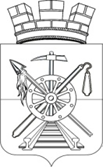 Российская Федерация Ростовская областьМуниципальное образование «Каменоломненское городское поселение»Администрация Каменоломненского городского поселенияПОСТАНОВЛЕНИЕВ целях корректировки объёмов финансирования муниципальной программы Каменоломненского городского поселения Октябрьского района «Развитие культуры», в соответствии с постановлением Администрации Каменоломненского городского поселения от 02.11.2018 № 377 «Об утверждении Порядка разработки, реализации и оценки эффективности муниципальных программ Каменоломненского городского поселения», руководствуясь частью 9, статьи 46 Устава муниципального образования «Каменоломненское городское поселение»,ПОСТАНОВЛЯЮ:Внести изменения в Постановление Администрации Каменоломненского городского поселения от 02.11.2018г. № 383 «Об утверждении муниципальной  программы Каменоломненского городского поселения Октябрьского района «Развитие культуры»:	 Приложение к постановлению Администрации Каменоломненского городского поселения от 02.11.2018г. № 383 изложить в редакции согласно приложению к настоящему постановлению.Признать утратившим силу Постановление Администрации Каменоломненского городского поселения от 16.07.2020г. № 296 «О внесении изменений в постановление Администрации Каменоломненского городского поселения от  02.11.2018г. №383 «Об утверждении муниципальной программы Каменоломненского городского поселения Октябрьского района «Развитие культуры» Настоящее постановление вступает в силу с момента его официального обнародования и подлежит размещению на официальном сайте Администрации Каменоломненского городского поселения в сети Интернет.Контроль за выполнением постановления возложить на заведующего сектором по управлению делами, связью с общественностью и социальным вопросам Кузнецову Т.А.Глава АдминистрацииКаменоломненского городского поселения                                                               М.С. СимисенкоПриложение № 1к постановлениюАдминистрации Каменоломненского городского поселения  от  11.01.2021 №  34МУНИЦИПАЛЬНАЯ ПРОГРАММАКаменоломненского городского поселения Октябрьского района «Развитие культуры»ПАСПОРТмуниципальной программы 
Каменоломненского городского поселения Октябрьского района «Развитие культуры»ПАСПОРТподпрограммы «Развитие культуры»программы Каменоломненского городского поселения Октябрьского района «Развитие культуры»ПАСПОРТподпрограммы «Обеспечение реализации муниципальной программы Каменоломненского городского поселения Октябрьского района «Развитие культуры»Приоритеты и цели в сфере культуры Приоритетом муниципальной политики в сфере реализации подпрограммы является качественное выполнение мероприятий муниципальной программы Каменоломненского городского поселения Октябрьского района «Развитие культуры». Основной целью подпрограммы является создание условий для реализации госпрограммы.Стратегические цели развития отрасли культуры Каменоломненского городского поселения включают в себя:сохранение исторического и культурного наследия в Каменоломненском городском поселении;создание условий для доступа всех категорий населения к культурным ценностям;создание условий для сохранения и развития культурного потенциала в Каменоломненского городского поселения.Для реализации указанных целей необходимо обеспечить:охрану и сохранение объектов культурного наследия в Каменоломненском городском поселении.Сведения о показателях муниципальной программы Каменоломненского городского поселения «Развитие культуры», подпрограмм муниципальной программы Каменоломненского городского поселения «Развитие культуры» и их значениях приведены в приложении № 1 к муниципальной программе.Перечень подпрограмм, основных мероприятий муниципальной программы Каменоломненского городского поселения «Развитие культуры» приведен в приложении № 2 к муниципальной программе.Расходы на реализацию муниципальной программы Каменоломненского городского поселения Октябрьского района «Развитие культуры» приведены в приложении № 3 к муниципальной программе.Расходы на реализацию муниципальной программы Каменоломненского городского поселения «Развитие культуры» приведены в приложении № 4 к муниципальной программе.Характеристика участия Каменоломненского городского поселения Октябрьского района вРостовской области в реализации государственной программыУчастие муниципальных образований в Ростовской области в реализации государственной программы предусмотрено в рамках подпрограммы «Развитие культуры». Перечень инвестиционных проектов (объектов капитального строительства, реконструкции и капитального ремонта, находящихся в муниципальной собственности) приведен в приложении № 5 к муниципальной программе.Заведующий сектором по управлению делами, связью с общественностью и социальным вопросам                                                                      Т.А. КузнецоваПриложение № 1к муниципальной программе Каменоломненского городского поселения Октябрьского района«Развитие культуры»СВЕДЕНИЯО показателях муниципальной программы Каменоломненского городского поселения Октябрьского района «Развитие культуры», подпрограмм муниципальной программы Каменоломненского городского поселения «Развитие культуры» и их значениях Приложение № 2к муниципальной программе Каменоломненского городского поселения Октябрьского района«Развитие культуры»ПЕРЕЧЕНЬподпрограмм, основных мероприятий муниципальной программы Каменоломненского городского поселения Октябрьского района «Развитие культуры»Приложение № 3к муниципальной программе Каменоломненского городского поселения Октябрьского района«Развитие культуры»РАСХОДЫ  на реализацию муниципальной программы Каменоломненского городского поселения Октябрьского района «Развитие культуры»Примечания.Список используемых сокращений:ГРБС – главный распорядитель бюджетных средств;РзПр – раздел, подраздел;ЦСР – целевая статья расходов;ВР – вид расходов.Х – код бюджетной классификации отсутствует.Приложение № 4к муниципальной программе Каменоломненского городского поселения Октябрьского района«Развитие культуры»РАСХОДЫна реализацию муниципальной программы Каменоломненского городского поселения Октябрьского района «Развитие культуры»Приложение № 5к муниципальной программе Каменоломненского городского поселения Октябрьского района«Развитие культуры»ПЕРЕЧЕНЬ инвестиционных проектов (объектов капитального строительства, реконструкции и капитального ремонта, находящихся в муниципальной собственности)Заведующий сектором по управлению делами, связью с общественностью и социальным вопросам                                                                      Т.А. Кузнецова11.01.2021        № 34  р.п. КаменоломниО внесении изменений в постановление Администрации Каменоломненского городского   поселения  от  02.11.2018г. № 383Об утверждении муниципальной программы Каменоломненского городского поселения Октябрьского района «Развитие культуры»Наименование муниципальной программы –муниципальной программа Каменоломненского городского поселения «Развитие культуры» (далее – муниципальной программа)Ответственный исполнитель муниципальной программы–Главный специалист по работе с молодёжью Администрации Каменоломненского городского поселенияСоисполнители муниципальной программы–отсутствуютУчастники муниципальной программы –Администрация Каменоломненского городского поселенияПодпрограммы муниципальной программы–«Развитие культуры». «Обеспечение реализации муниципальной программы Каменоломненского городского поселения  «Развитие культуры»Программно-целевые инструменты муниципальной программы–отсутствуютЦель муниципальнойпрограммы –сохранение и развитие культурного и исторического наследия Каменоломненского городского поселения,  повышение качества жизни населения путем создания условий для обеспечения доступа к культурным ценностям жителей Каменоломненского городского поселения Задачи муниципальной программы–создание условий для сохранения и восстановления культурного и исторического наследия Каменоломненского городского поселения;  сохранение памятников расположенных на территории Каменоломненского городского поселения;увеличение численности участников культурно-досуговых мероприятийЦелевые показатели муниципальной программы –Доля объектов культурного наследия на территории Каменоломненского городского поселения находящихся в удовлетворительном состоянии, в общем количестве объектовЭтапы и сроки реализации муниципальной программы –срок реализации муниципальной программы: 
2019 – 2030 годы, этапы реализации муниципальной программы не предусмотреныРесурсное обеспечение муниципальной программы –финансирование программных мероприятий осуществляется за счет средств областного бюджета, а также местного бюджета в объемах, предусмотренных муниципальной программой.Общий объем финансирования муниципальной программы составляет 16126,0 тыс. рублей, в том числе:в 2019 году – 4 445,3 тыс. рублей;в 2020 году – 528,3 тыс. рублей; в 2021 году – 0,0 тыс. рублей;в 2022 году – 10992,4 тыс. рублей;в 2023 году – 20,0 тыс. рублей;в 2024 году – 20,0 тыс. рублей;в 2025 году – 20,0 тыс. рублей;в 2026 году – 20,0 тыс. рублей;в 2027 году – 20,0 тыс. рублей;в 2028 году – 20,0 тыс. рублей;в 2029 году – 20,0 тыс. рублей;в 2030 году – 20,0 тыс. рублей.Объем средств областного бюджета составляет 14104,0 тыс. рублей, в том числе:в 2019 году – 3 954,6 тыс. рублей;в 2020 году – 0,0 тыс. рублей; в 2021 году –0,0тыс. рублей;в 2022 году 10149,4 тыс. рублей;в 2023 году – 0,0 тыс. рублей;в 2024 году – 0,0 тыс. рублей;в 2025 году – 0,0 тыс. рублей;в 2026 году – 0,0 тыс. рублей;в 2027 году – 0,0 тыс. рублей;в 2028 году – 0,0 тыс. рублей;в 2029 году – 0,0 тыс. рублей;в 2030 году – 0,0 тыс. рублей.Объем средств местного бюджета, составляет 2022,0 тыс. рублей, в том числе:в 2019 году – 490,7 тыс. рублей;в 2020 году – 528,3 тыс. рублей; в 2021 году – 0,0 тыс. рублей;в 2022 году – 843,0 тыс. рублей;в 2023 году – 20,0 тыс. рублей;в 2024 году – 20,0 тыс. рублей;в 2025 году – 20,0 тыс. рублей;в 2026 году – 20,0 тыс. рублей;в 2027 году – 20,0 тыс. рублей;в 2028 году – 20,0 тыс. рублей;в 2029 году – 20,0 тыс. рублей;в 2030 году – 20,0 тыс. рублей.Ожидаемые результаты реализации муниципальной программы–обеспечить удовлетворительное состояние объектов культурного наследия муниципальной собственности;повысить доступность культурных ценностей для населения Каменоломненского городского поселения;удовлетворительное состояние памятников расположенных на территории Каменоломненского городского поселенияНаименование подпрограммы –подпрограмма «Развитие культуры» (далее – подпрограмма 1)Ответственный исполнительподпрограммы 1–Главный специалист по работе с молодёжью Администрации Каменоломненского городского поселенияУчастники подпрограммы 1–Администрация Каменоломненского городского поселенияПрограммно-целевые инструментыподпрограммы 1–отсутствуют Цель подпрограммы 1–создание условий для сохранения и восстановления объектов культурного наследия и развития культурного потенциала Каменоломненского городского поселенияЗадачи подпрограммы 1–создание условий для сохранения и развития культурно-исторического наследия Каменоломненского городского поселенияЦелевые показатели подпрограммы 1–Темп роста численности участников культурно-досуговых мероприятийЭтапы и сроки реализации подпрограммы 1–срок реализации подпрограммы 1: 2019 – 2030 годы, этапы реализации подпрограммы 1 не предусмотреныРесурсное обеспечение подпрограммы 1–общий объем финансирования подпрограммы 1 составляет   тыс. рублей, в том числе:в 2019 году – тыс. рублей;в 2020 году – тыс. рублей; в 2021 году – тыс. рублей;в 2022 году – тыс. рублей;в 2023 году – тыс. рублей;в 2024 году – тыс. рублей;в 2025 году – тыс. рублей;в 2026 году – тыс. рублей;в 2027 году – тыс. рублей;в 2028 году – тыс. рублей;в 2029 году – тыс. рублей;в 2030 году – тыс. рублей.Ожидаемые результаты реализации подпрограммы 1–создание условий для доступности участия  населения в культурной жизни, а также вовлеченности детей, молодежи, лиц пожилого возраста и людей с ограниченными возможностями в активную социокультурную деятельность;создание условий для удовлетворения потребностей населения в культурно-досуговой деятельностиНаименованиеподпрограммы–подпрограмма «Обеспечение реализации муниципальной программы Каменоломненского городского поселения Октябрьского района «Развитие культуры » (далее также – подпрограмма 2)Ответственныйисполнительпрограммы 2–Главный специалист по работе с молодёжью Администрации Каменоломненского городского поселенияСоисполнителиподпрограммы 2–отсутствуютУчастникиподпрограммы 2–Администрация Каменоломненского городского поселенияПрограммно-целевыеинструментыподпрограммы 2–отсутствуютЦель подпрограммы 2–создание условий для реализации муниципальной  программы Каменоломненского городского поселения «Развитие культуры»Задачи подпрограммы 2–достижение запланированных результатов, целевого и эффективного расходования финансовых ресурсов, выделяемых на реализацию муниципальной программы Каменоломненского городского поселения Октябрьского района «Развитие культуры»Целевые показатели подпрограммы 2–уровень освоения бюджетных средств, выделенных на реализацию муниципальной программыЭтапы и срокиреализации подпрограммы 2–срок реализации подпрограммы 3: 2019 – 2030 годы,этапы реализации программы не предусмотреныРесурсноеобеспечение подпрограммы 2–финансирование программных мероприятий осуществляется за счет средств областного бюджета, а также местного бюджета в объемах, предусмотренных муниципальной программой.Общий объем финансирования муниципальной программы составляет 16126,0 тыс. рублей, в том числе:в 2019 году – 4 445,3 тыс. рублей;в 2020 году – 528,3 тыс. рублей; в 2021 году – 0,0 тыс. рублей;в 2022 году – 10992,4 тыс. рублей;в 2023 году – 20,0 тыс. рублей;в 2024 году – 20,0 тыс. рублей;в 2025 году – 20,0 тыс. рублей;в 2026 году – 20,0 тыс. рублей;в 2027 году – 20,0 тыс. рублей;в 2028 году – 20,0 тыс. рублей;в 2029 году – 20,0 тыс. рублей;в 2030 году – 20,0 тыс. рублей..Объем средств областного бюджета составляет 14104,0 тыс. рублей, в том числе:в 2019 году – 3 954,6 тыс. рублей;в 2020 году – 0,0 тыс. рублей; в 2021 году –0,0 тыс. рублей;в 2022 году – 10149,4 тыс. рублей;в 2023 году – 0,0 тыс. рублей;в 2024 году – 0,0 тыс. рублей;в 2025 году – 0,0 тыс. рублей;в 2026 году – 0,0 тыс. рублей;в 2027 году – 0,0 тыс. рублей;в 2028 году – 0,0 тыс. рублей;в 2029 году – 0,0 тыс. рублей;в 2030 году – 0,0 тыс. рублей.Объем средств местного бюджета, составляет 2022,0 тыс. рублей, в том числе:в 2019 году – 490,7 тыс. рублей;в 2020 году – 528,3 тыс. рублей; в 2021 году – 0,0 тыс. рублей;в 2022 году 843,0 тыс. рублей;в 2023 году – 20,0 тыс. рублей;в 2024 году – 20,0 тыс. рублей;в 2025 году – 20,0 тыс. рублей;в 2026 году – 20,0 тыс. рублей;в 2027 году – 20,0 тыс. рублей;в 2028 году – 20,0 тыс. рублей;в 2029 году – 20,0 тыс. рублей;в 2030 году – 20,0 тыс. рублей.Ожидаемые результаты реализации подпрограммы 2–обеспечение достижения целей, решение задач и выполнение показателей муниципальной программы Каменоломненского городского поселения Октябрьского района «Развитие культуры»№
п/пНомер и наименование показателя (индикатора)Вид
показателяЕдиница измеренияДанные для расчета значений показателяДанные для расчета значений показателяЗначения показателяЗначения показателяЗначения показателяЗначения показателяЗначения показателяЗначения показателяЗначения показателяЗначения показателяЗначения показателяЗначения показателяЗначения показателяЗначения показателя№
п/пНомер и наименование показателя (индикатора)Вид
показателяЕдиница измерения2017год2018год2019год2020год2021год2022год2023год2024год2025год2026год2027 год2028 год2029 год2030год1234567891011121314151617181. Муниципальная программа Каменоломненского городского поселения «Развитие культуры»1. Муниципальная программа Каменоломненского городского поселения «Развитие культуры»1. Муниципальная программа Каменоломненского городского поселения «Развитие культуры»1. Муниципальная программа Каменоломненского городского поселения «Развитие культуры»1. Муниципальная программа Каменоломненского городского поселения «Развитие культуры»1. Муниципальная программа Каменоломненского городского поселения «Развитие культуры»1. Муниципальная программа Каменоломненского городского поселения «Развитие культуры»1. Муниципальная программа Каменоломненского городского поселения «Развитие культуры»1. Муниципальная программа Каменоломненского городского поселения «Развитие культуры»1. Муниципальная программа Каменоломненского городского поселения «Развитие культуры»1. Муниципальная программа Каменоломненского городского поселения «Развитие культуры»1. Муниципальная программа Каменоломненского городского поселения «Развитие культуры»1. Муниципальная программа Каменоломненского городского поселения «Развитие культуры»1. Муниципальная программа Каменоломненского городского поселения «Развитие культуры»1. Муниципальная программа Каменоломненского городского поселения «Развитие культуры»1. Муниципальная программа Каменоломненского городского поселения «Развитие культуры»1. Муниципальная программа Каменоломненского городского поселения «Развитие культуры»1. Муниципальная программа Каменоломненского городского поселения «Развитие культуры»1. Муниципальная программа Каменоломненского городского поселения «Развитие культуры»1.1.Показатель 1.1.Доля объектов культурного наследия на территории Каменоломненского городского поселения находящихся в удовлетворительном состоянии, в общем количестве объектовПоказатель 1.1.Доля объектов культурного наследия на территории Каменоломненского городского поселения находящихся в удовлетворительном состоянии, в общем количестве объектовведомственныйпроцентов0,40,40.5111111111112. Подпрограмма «Развитие культуры»2. Подпрограмма «Развитие культуры»2. Подпрограмма «Развитие культуры»2. Подпрограмма «Развитие культуры»2. Подпрограмма «Развитие культуры»2. Подпрограмма «Развитие культуры»2. Подпрограмма «Развитие культуры»2. Подпрограмма «Развитие культуры»2. Подпрограмма «Развитие культуры»2. Подпрограмма «Развитие культуры»2. Подпрограмма «Развитие культуры»2. Подпрограмма «Развитие культуры»2. Подпрограмма «Развитие культуры»2. Подпрограмма «Развитие культуры»2. Подпрограмма «Развитие культуры»2. Подпрограмма «Развитие культуры»2. Подпрограмма «Развитие культуры»2. Подпрограмма «Развитие культуры»2. Подпрограмма «Развитие культуры»2.1.Показатель 2.1.Темп роста численности участников культурно-досуговых мероприятийведомственныйведомственныйпроцентов1,41,42,03,03,03,03,03,03,03,03,03,03,03,03. Подпрограмма «Обеспечение реализации муниципальной программы Каменоломненского городского поселения «Развитие культуры»3. Подпрограмма «Обеспечение реализации муниципальной программы Каменоломненского городского поселения «Развитие культуры»3. Подпрограмма «Обеспечение реализации муниципальной программы Каменоломненского городского поселения «Развитие культуры»3. Подпрограмма «Обеспечение реализации муниципальной программы Каменоломненского городского поселения «Развитие культуры»3. Подпрограмма «Обеспечение реализации муниципальной программы Каменоломненского городского поселения «Развитие культуры»3. Подпрограмма «Обеспечение реализации муниципальной программы Каменоломненского городского поселения «Развитие культуры»3. Подпрограмма «Обеспечение реализации муниципальной программы Каменоломненского городского поселения «Развитие культуры»3. Подпрограмма «Обеспечение реализации муниципальной программы Каменоломненского городского поселения «Развитие культуры»3. Подпрограмма «Обеспечение реализации муниципальной программы Каменоломненского городского поселения «Развитие культуры»3. Подпрограмма «Обеспечение реализации муниципальной программы Каменоломненского городского поселения «Развитие культуры»3. Подпрограмма «Обеспечение реализации муниципальной программы Каменоломненского городского поселения «Развитие культуры»3. Подпрограмма «Обеспечение реализации муниципальной программы Каменоломненского городского поселения «Развитие культуры»3. Подпрограмма «Обеспечение реализации муниципальной программы Каменоломненского городского поселения «Развитие культуры»3. Подпрограмма «Обеспечение реализации муниципальной программы Каменоломненского городского поселения «Развитие культуры»3. Подпрограмма «Обеспечение реализации муниципальной программы Каменоломненского городского поселения «Развитие культуры»3. Подпрограмма «Обеспечение реализации муниципальной программы Каменоломненского городского поселения «Развитие культуры»3. Подпрограмма «Обеспечение реализации муниципальной программы Каменоломненского городского поселения «Развитие культуры»3. Подпрограмма «Обеспечение реализации муниципальной программы Каменоломненского городского поселения «Развитие культуры»3.1.Показатель 3.1.Уровень освоения бюджетных средств, выделенных на реализацию муниципальной программы ведомственныйведомственныйпроцентов9595959595959595959595959595№п/п№п/пНомер и наименование 
основного мероприятия муниципальной программыСоисполнитель, участник, ответственный за исполнение основного мероприятияСрокСрокОжидаемый 
результат 
(краткое описание)Последствия нереализации основного мероприятияСвязь с показателями муниципальной программы 
(подпрограммы)№п/п№п/пНомер и наименование 
основного мероприятия муниципальной программыСоисполнитель, участник, ответственный за исполнение основного мероприятияначалареализацииокончания реализацииОжидаемый 
результат 
(краткое описание)Последствия нереализации основного мероприятияСвязь с показателями муниципальной программы 
(подпрограммы)22345678I. Подпрограмма «Развитие культуры»I. Подпрограмма «Развитие культуры»I. Подпрограмма «Развитие культуры»I. Подпрограмма «Развитие культуры»I. Подпрограмма «Развитие культуры»I. Подпрограмма «Развитие культуры»I. Подпрограмма «Развитие культуры»I. Подпрограмма «Развитие культуры»I. Подпрограмма «Развитие культуры»1. Цель подпрограммы 1 «создание условий для сохранения и восстановление объектов культурного наследия и развития культурного потенциала Каменоломненского городского поселения1. Цель подпрограммы 1 «создание условий для сохранения и восстановление объектов культурного наследия и развития культурного потенциала Каменоломненского городского поселения1. Цель подпрограммы 1 «создание условий для сохранения и восстановление объектов культурного наследия и развития культурного потенциала Каменоломненского городского поселения1. Цель подпрограммы 1 «создание условий для сохранения и восстановление объектов культурного наследия и развития культурного потенциала Каменоломненского городского поселения1. Цель подпрограммы 1 «создание условий для сохранения и восстановление объектов культурного наследия и развития культурного потенциала Каменоломненского городского поселения1. Цель подпрограммы 1 «создание условий для сохранения и восстановление объектов культурного наследия и развития культурного потенциала Каменоломненского городского поселения1. Цель подпрограммы 1 «создание условий для сохранения и восстановление объектов культурного наследия и развития культурного потенциала Каменоломненского городского поселения1. Цель подпрограммы 1 «создание условий для сохранения и восстановление объектов культурного наследия и развития культурного потенциала Каменоломненского городского поселения1. Цель подпрограммы 1 «создание условий для сохранения и восстановление объектов культурного наследия и развития культурного потенциала Каменоломненского городского поселения1.1. Задача 1 подпрограммы 1 «Создание условий для сохранения и развития культурно-исторического наследия Каменоломненского городского поселения»1.1. Задача 1 подпрограммы 1 «Создание условий для сохранения и развития культурно-исторического наследия Каменоломненского городского поселения»1.1. Задача 1 подпрограммы 1 «Создание условий для сохранения и развития культурно-исторического наследия Каменоломненского городского поселения»1.1. Задача 1 подпрограммы 1 «Создание условий для сохранения и развития культурно-исторического наследия Каменоломненского городского поселения»1.1. Задача 1 подпрограммы 1 «Создание условий для сохранения и развития культурно-исторического наследия Каменоломненского городского поселения»1.1. Задача 1 подпрограммы 1 «Создание условий для сохранения и развития культурно-исторического наследия Каменоломненского городского поселения»1.1. Задача 1 подпрограммы 1 «Создание условий для сохранения и развития культурно-исторического наследия Каменоломненского городского поселения»1.1. Задача 1 подпрограммы 1 «Создание условий для сохранения и развития культурно-исторического наследия Каменоломненского городского поселения»1.1. Задача 1 подпрограммы 1 «Создание условий для сохранения и развития культурно-исторического наследия Каменоломненского городского поселения»1.Основное мероприятие 1.1. «Охрана и сохранение объектов культурного наследия на территории Каменоломненского городского поселения»Основное мероприятие 1.1. «Охрана и сохранение объектов культурного наследия на территории Каменоломненского городского поселения»главный специалист по работе с молодёжью Каменоломненского городского поселения20192030Наличие информации о состоянии объектов культурного наследияУхудшение состояния объектов культурного наследия1.12Основное мероприятие 1.2.увеличению численности жителей поселка участвующих в  культурно-досуговых мероприятийОсновное мероприятие 1.2.увеличению численности жителей поселка участвующих в  культурно-досуговых мероприятийглавный специалист по работе с молодёжью Каменоломненского городского поселения20192030Расширение возможности для духовного развития населения, Удовлетворение потребностей населения в культурно - досуговой деятельностиОграничение доступа населения к возможностям принимать участие в культурно- досуговой деятельности2.1II. Подпрограмма «Обеспечение реализации муниципальной программы Каменоломненского городского поселения  Октябрьского района «Развитие культуры»II. Подпрограмма «Обеспечение реализации муниципальной программы Каменоломненского городского поселения  Октябрьского района «Развитие культуры»II. Подпрограмма «Обеспечение реализации муниципальной программы Каменоломненского городского поселения  Октябрьского района «Развитие культуры»II. Подпрограмма «Обеспечение реализации муниципальной программы Каменоломненского городского поселения  Октябрьского района «Развитие культуры»II. Подпрограмма «Обеспечение реализации муниципальной программы Каменоломненского городского поселения  Октябрьского района «Развитие культуры»II. Подпрограмма «Обеспечение реализации муниципальной программы Каменоломненского городского поселения  Октябрьского района «Развитие культуры»II. Подпрограмма «Обеспечение реализации муниципальной программы Каменоломненского городского поселения  Октябрьского района «Развитие культуры»II. Подпрограмма «Обеспечение реализации муниципальной программы Каменоломненского городского поселения  Октябрьского района «Развитие культуры»II. Подпрограмма «Обеспечение реализации муниципальной программы Каменоломненского городского поселения  Октябрьского района «Развитие культуры»2. Цель подпрограммы 2 «создание условий для реализации муниципальной  программы Каменоломненского городского поселения «Развитие культуры»»2. Цель подпрограммы 2 «создание условий для реализации муниципальной  программы Каменоломненского городского поселения «Развитие культуры»»2. Цель подпрограммы 2 «создание условий для реализации муниципальной  программы Каменоломненского городского поселения «Развитие культуры»»2. Цель подпрограммы 2 «создание условий для реализации муниципальной  программы Каменоломненского городского поселения «Развитие культуры»»2. Цель подпрограммы 2 «создание условий для реализации муниципальной  программы Каменоломненского городского поселения «Развитие культуры»»2. Цель подпрограммы 2 «создание условий для реализации муниципальной  программы Каменоломненского городского поселения «Развитие культуры»»2. Цель подпрограммы 2 «создание условий для реализации муниципальной  программы Каменоломненского городского поселения «Развитие культуры»»2. Цель подпрограммы 2 «создание условий для реализации муниципальной  программы Каменоломненского городского поселения «Развитие культуры»»2. Цель подпрограммы 2 «создание условий для реализации муниципальной  программы Каменоломненского городского поселения «Развитие культуры»»2.1. Задача подпрограммы 2 «достижение запланированных результатов, целевого и эффективного расходования финансовых ресурсов, выделяемых на реализацию муниципальной программы Каменоломненского городского поселения Октябрьского района «Развитие культуры»»2.1. Задача подпрограммы 2 «достижение запланированных результатов, целевого и эффективного расходования финансовых ресурсов, выделяемых на реализацию муниципальной программы Каменоломненского городского поселения Октябрьского района «Развитие культуры»»2.1. Задача подпрограммы 2 «достижение запланированных результатов, целевого и эффективного расходования финансовых ресурсов, выделяемых на реализацию муниципальной программы Каменоломненского городского поселения Октябрьского района «Развитие культуры»»2.1. Задача подпрограммы 2 «достижение запланированных результатов, целевого и эффективного расходования финансовых ресурсов, выделяемых на реализацию муниципальной программы Каменоломненского городского поселения Октябрьского района «Развитие культуры»»2.1. Задача подпрограммы 2 «достижение запланированных результатов, целевого и эффективного расходования финансовых ресурсов, выделяемых на реализацию муниципальной программы Каменоломненского городского поселения Октябрьского района «Развитие культуры»»2.1. Задача подпрограммы 2 «достижение запланированных результатов, целевого и эффективного расходования финансовых ресурсов, выделяемых на реализацию муниципальной программы Каменоломненского городского поселения Октябрьского района «Развитие культуры»»2.1. Задача подпрограммы 2 «достижение запланированных результатов, целевого и эффективного расходования финансовых ресурсов, выделяемых на реализацию муниципальной программы Каменоломненского городского поселения Октябрьского района «Развитие культуры»»2.1. Задача подпрограммы 2 «достижение запланированных результатов, целевого и эффективного расходования финансовых ресурсов, выделяемых на реализацию муниципальной программы Каменоломненского городского поселения Октябрьского района «Развитие культуры»»2.1. Задача подпрограммы 2 «достижение запланированных результатов, целевого и эффективного расходования финансовых ресурсов, выделяемых на реализацию муниципальной программы Каменоломненского городского поселения Октябрьского района «Развитие культуры»»3Основное мероприятие 2.1.ремонт памятников иблагоустройство прилегающей территорииОсновное мероприятие 2.1.ремонт памятников иблагоустройство прилегающей территорииглавный специалист по работе с молодёжью Каменоломненского городского поселения20192030Обеспечение надлежащего состояние памятников на территории Каменоломненского городского поселенияУхудшение состояния памятников на территории Каменоломненского поселения3.14Основное мероприятие 2.2. Капитальный ремонт памятников расположенных в Каменоломненском городском поселенииОсновное мероприятие 2.2. Капитальный ремонт памятников расположенных в Каменоломненском городском поселенииглавный специалист по работе с молодёжью Каменоломненского городского поселения20192030Обеспечение надлежащего состояние памятников на территории Каменоломненского городского поселения и обеспечение доступа жителей к произведениям искусстваУхудшение состояния памятников на территории Каменоломненского поселения, сокращение доступа населения к произведениям искусства3.15мероприятие 2.2.1. Капитальный ремонт памятника воинам Великой Отечественной Войны на пл. 50-ти летия Победы п. Каменоломни Октябрьского района, Ростовской областимероприятие 2.2.1. Капитальный ремонт памятника воинам Великой Отечественной Войны на пл. 50-ти летия Победы п. Каменоломни Октябрьского района, Ростовской областиглавный специалист по работе с молодёжью Каменоломненского городского поселения20192030Расширение возможности для духовного развития жителейУменьшение духовного развития жителей3.1Номер и наименование подпрограммы, основного мероприятия подпрограммыОтветственный 
исполнитель, 
соисполнители, 
 участникиКод бюджетной 
 классификацииКод бюджетной 
 классификацииКод бюджетной 
 классификацииКод бюджетной 
 классификацииОбъем расходов, всего (тыс. рублей)В том числе по годам реализации муниципальной программы (тыс. рублей)В том числе по годам реализации муниципальной программы (тыс. рублей)В том числе по годам реализации муниципальной программы (тыс. рублей)В том числе по годам реализации муниципальной программы (тыс. рублей)В том числе по годам реализации муниципальной программы (тыс. рублей)В том числе по годам реализации муниципальной программы (тыс. рублей)В том числе по годам реализации муниципальной программы (тыс. рублей)В том числе по годам реализации муниципальной программы (тыс. рублей)В том числе по годам реализации муниципальной программы (тыс. рублей)В том числе по годам реализации муниципальной программы (тыс. рублей)В том числе по годам реализации муниципальной программы (тыс. рублей)В том числе по годам реализации муниципальной программы (тыс. рублей)Номер и наименование подпрограммы, основного мероприятия подпрограммыОтветственный 
исполнитель, 
соисполнители, 
 участникиГРБСРзПрЦСРВРОбъем расходов, всего (тыс. рублей)20192020202120222023202420252026202720302029203012345678910111213141516171819Муниципальная программа «Развитие культуры»всегоXXX16126,004445,30528,300,0010992,4020,0020,0020,0020,0020,0020,0020,0020,00Подпрограмма 1. Развитие культурывсего, в том числе:XXXX-------------Подпрограмма 1. Развитие культурыглавный специалист по работе с молодёжьюXXX-------------Основное мероприятие 1.1«Охрана и сохранение объектов культурного наследия на территории Каменоломненского городского поселения»главный специалист по работе с молодёжьюXXX-------------Основное мероприятие 1.2.Увеличение численности жителей поселка участвующих в культурно-досуговых мероприятийглавный специалист по работе с молодёжьюXXX-------------Подпрограмма 2 Обеспечение реализации муниципальной программыглавный специалист по работе с молодёжьюXXXX16126,004445,30528,300,0010992,4020,0020,0020,0020,0020,0020,0020,0020,00Подпрограмма 2 Обеспечение реализации муниципальной программыглавный специалист по работе с молодёжьюXXX16126,004445,30528,300,0010992,4020,0020,0020,0020,0020,0020,0020,0020,00Основное мероприятие 2.1. Ремонт памятников иблагоустройство прилегающей территорииглавный специалист по работе с молодёжью951080110 2 00 20170244878,3170,00528,3-20,020,020,020,020,020,020,020,020,0Основное мероприятие 2.2. Капитальный ремонт памятников расположенных в Каменоломненском городском поселенииглавный специалист по работе с молодёжью951080110 2 00 S332024415247,74275,3--10972,4--------мероприятие 2.2.1. Капитальный ремонт памятника воинам Великой Отечественной Войны на пл.им.50-ти летия Победы р. п. Каменоломни Октябрьского района, Ростовской областиглавный специалист по работе с молодёжью951080110 2 00 S33202444275,34275,3-----------мероприятие 2.2.2.Капитальный ремонт архитектурно-скульптурной композиции «Книга памяти» по адресу: Ростовская область, Октябрьский район, р.п. Каменоломни, площадь 50-летия Победыглавный специалист по работе с молодёжью951080110 2 00 S332024310972,4---10972,4--------№п/пНаименование 
муниципальной программы,номер и наименование подпрограммы Источники финансированияОбъем расходов, всего(тыс. рублей)В том числе по годам реализации муниципальной программы (тыс. рублей)В том числе по годам реализации муниципальной программы (тыс. рублей)В том числе по годам реализации муниципальной программы (тыс. рублей)В том числе по годам реализации муниципальной программы (тыс. рублей)В том числе по годам реализации муниципальной программы (тыс. рублей)В том числе по годам реализации муниципальной программы (тыс. рублей)В том числе по годам реализации муниципальной программы (тыс. рублей)В том числе по годам реализации муниципальной программы (тыс. рублей)В том числе по годам реализации муниципальной программы (тыс. рублей)В том числе по годам реализации муниципальной программы (тыс. рублей)В том числе по годам реализации муниципальной программы (тыс. рублей)В том числе по годам реализации муниципальной программы (тыс. рублей)№п/пНаименование 
муниципальной программы,номер и наименование подпрограммы Источники финансированияОбъем расходов, всего(тыс. рублей)201920202021202220232024202520262027202820292030123456789101112131415161Муниципальная программа «Развитие культуры»всего16126,014445,3528,30,010992,420,020,020,020,020,020,020,020,01Муниципальная программа «Развитие культуры»федеральный бюджет-------------1Муниципальная программа «Развитие культуры»областной бюджет14104,03954,6--10149,4--------1Муниципальная программа «Развитие культуры»районный бюджет-------------1Муниципальная программа «Развитие культуры»бюджет поселения2022,0490,7528,3-843,020,020,020,020,020,020,020,020,01Муниципальная программа «Развитие культуры»внебюджетные источники-------------2Подпрограмма 1. «Развитие культуры»всего-------------2Подпрограмма 1. «Развитие культуры»федеральный бюджет-------------2Подпрограмма 1. «Развитие культуры»областной бюджет-------------2Подпрограмма 1. «Развитие культуры»районный бюджет-------------2Подпрограмма 1. «Развитие культуры»бюджет поселения-------------2Подпрограмма 1. «Развитие культуры»внебюджетные источники-------------3Подпрограмма 2. «Обеспечение реализации муниципальной программы»всего16126,014445,3528,30,010992,420,020,020,020,020,020,020,020,03Подпрограмма 2. «Обеспечение реализации муниципальной программы»федеральный бюджет-------------3Подпрограмма 2. «Обеспечение реализации муниципальной программы»областной бюджет14104,03954,6--10149,4--------3Подпрограмма 2. «Обеспечение реализации муниципальной программы»районный бюджет-------------3Подпрограмма 2. «Обеспечение реализации муниципальной программы»бюджет поселения2022,0490,7528,3-843,020,020,020,020,020,020,020,020,03Подпрограмма 2. «Обеспечение реализации муниципальной программы»внебюджетные источники-------------№ п/пНаименование инвестиционного проектаНомер и дата положительных заключений экспертизы проектной документации, о достоверности определения сметной стоимостиИсточникифинансированияСметная стоимость в ценах соответствующих лет на начало производства работ (тыс. рублей)В том числе по годам реализации государственной программыВ том числе по годам реализации государственной программыВ том числе по годам реализации государственной программыВ том числе по годам реализации государственной программыВ том числе по годам реализации государственной программыВ том числе по годам реализации государственной программыВ том числе по годам реализации государственной программыВ том числе по годам реализации государственной программыВ том числе по годам реализации государственной программыВ том числе по годам реализации государственной программыВ том числе по годам реализации государственной программыВ том числе по годам реализации государственной программы№ п/пНаименование инвестиционного проектаНомер и дата положительных заключений экспертизы проектной документации, о достоверности определения сметной стоимостиИсточникифинансированияСметная стоимость в ценах соответствующих лет на начало производства работ (тыс. рублей)2019202020212022202320242025202620272028202920301234567891011121314151617Муниципальная программа Каменоломненского городского поселения «Развитие культуры»Муниципальная программа Каменоломненского городского поселения «Развитие культуры»Муниципальная программа Каменоломненского городского поселения «Развитие культуры»Муниципальная программа Каменоломненского городского поселения «Развитие культуры»Муниципальная программа Каменоломненского городского поселения «Развитие культуры»Муниципальная программа Каменоломненского городского поселения «Развитие культуры»Муниципальная программа Каменоломненского городского поселения «Развитие культуры»Муниципальная программа Каменоломненского городского поселения «Развитие культуры»Муниципальная программа Каменоломненского городского поселения «Развитие культуры»Муниципальная программа Каменоломненского городского поселения «Развитие культуры»Муниципальная программа Каменоломненского городского поселения «Развитие культуры»Муниципальная программа Каменоломненского городского поселения «Развитие культуры»Муниципальная программа Каменоломненского городского поселения «Развитие культуры»Муниципальная программа Каменоломненского городского поселения «Развитие культуры»Муниципальная программа Каменоломненского городского поселения «Развитие культуры»Муниципальная программа Каменоломненского городского поселения «Развитие культуры»Муниципальная программа Каменоломненского городского поселения «Развитие культуры»1ХХвсего 15247,74275,3–10972,4–––––––––1ХХобластной бюджет14095,03945,6–10149,4–––––––––1ХХфедеральный бюджет–––––––––––––1ХХместный бюджет1143,7320,7–823,0–––––––––2Капитальный ремонт памятника воинам Великой Отечественной Войны на пл. им. 50-ти летия Победы р.п. Каменоломни Октябрьского района Ростовской области№ 6-2-1-9261-16 от 30.08.2016всего 4275,34275,3–––––––––––2Капитальный ремонт памятника воинам Великой Отечественной Войны на пл. им. 50-ти летия Победы р.п. Каменоломни Октябрьского района Ростовской области№ 6-2-1-9261-16 от 30.08.2016областной бюджет3945,63945,6–––––––––––2Капитальный ремонт памятника воинам Великой Отечественной Войны на пл. им. 50-ти летия Победы р.п. Каменоломни Октябрьского района Ростовской области№ 6-2-1-9261-16 от 30.08.2016федеральный бюджет–––––––––––––2Капитальный ремонт памятника воинам Великой Отечественной Войны на пл. им. 50-ти летия Победы р.п. Каменоломни Октябрьского района Ростовской области№ 6-2-1-9261-16 от 30.08.2016местный бюджет320,7320,7–––––––––––3Капитальный ремонт архитектурно-скульптурной композиции «Книга памяти» по адресу: Ростовская область, Октябрьский район, р.п. Каменоломни, площадь 50-летия Победы№ 61-1-0268-19 от 29.03.2019всего 10972,4-–10972,4–––––––––3Капитальный ремонт архитектурно-скульптурной композиции «Книга памяти» по адресу: Ростовская область, Октябрьский район, р.п. Каменоломни, площадь 50-летия Победы№ 61-1-0268-19 от 29.03.2019областной бюджет10149,4-–10149,4–––––––––3Капитальный ремонт архитектурно-скульптурной композиции «Книга памяти» по адресу: Ростовская область, Октябрьский район, р.п. Каменоломни, площадь 50-летия Победы№ 61-1-0268-19 от 29.03.2019федеральный бюджет---––––––––––3Капитальный ремонт архитектурно-скульптурной композиции «Книга памяти» по адресу: Ростовская область, Октябрьский район, р.п. Каменоломни, площадь 50-летия Победы№ 61-1-0268-19 от 29.03.2019местный бюджет823,0-–823,0–––––––––